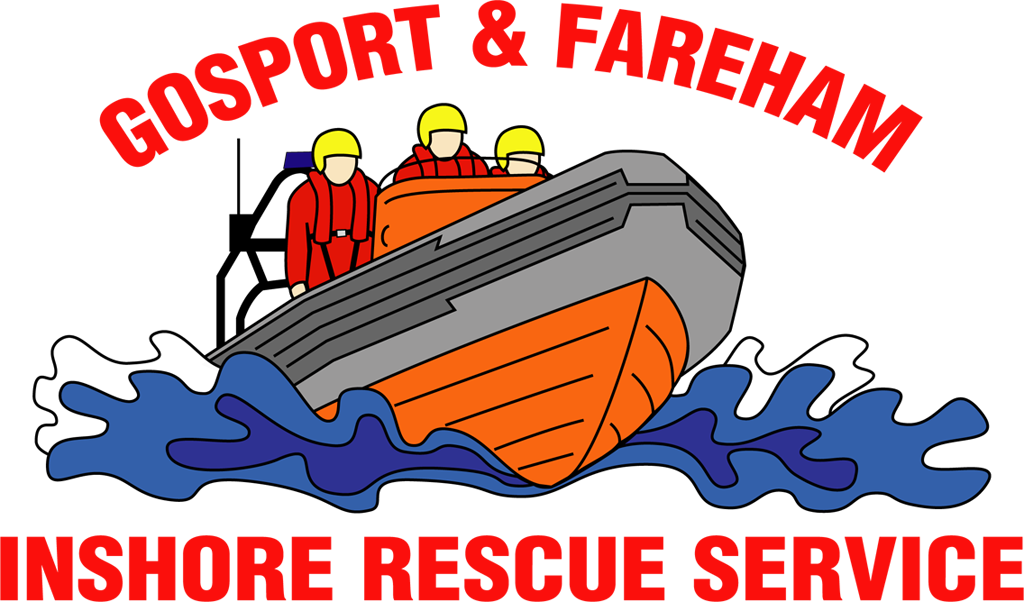 N  e  w  s     R  e  l  e  a  s  eFor immediate release18th February 2017SPECIALIST STRETCHER TRAINING PUTS GAFIRS THROUGH THEIR PACESIn a pitch black, smoke-filled tunnel, Gosport & Fareham Inshore Rescue Service’s volunteer crew learned how to use a vital piece of lifesaving equipment this weekend.Thanks to a specially modified truck from Alpha Training Solutions, GAFIRS’ crew clambered into tight spaces – like those which they’d find when working on yachts in The Solent – to test extricating a casualty using the service’s new Saviour Stretcher. 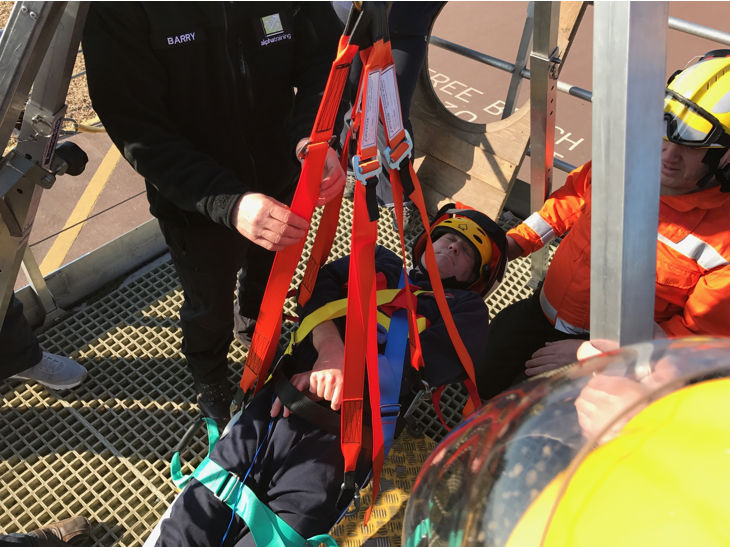 The stretcher is a special piece of equipment designed to assist search and rescue organisations evacuate casualties from tricky, tight locations.GAFIRS beach rescue officer Chris Newbrook said: ‘This stretcher is used by lifeboat organisations, search and rescue teams, the fire, police and ambulance services to safely get casualties out of difficult locations. It is flexible and easy to use and this special training was the perfect environment to put it through its paces.‘The Alpha Training Solutions truck is a brilliant piece of equipment. It’s a labyrinth of tunnels, ladders and tricky twists and turns that tested our crew to the limits. The fact it can be filled with smoke, noise or thrown into pitch black replicated many of the conditions our lifeboat crews will encounter on The Solent.’Crews learned how to place a casualty safely into the Saviour Stretcher and then, working as a team, extricated the injured person from a number of difficult locations. The independent lifeboat crew also used the tight spaces to practice CPR techniques and AED use in confined spaces.‘The training went fantastically well and I can’t thank Alpha Training Solutions enough for giving up their time and equipment for free to help train our crews,’ added Mr Newbrook.Emma Neal, medical coordinator for GAFIRS said: ‘This was a marvellous opportunity for our crews to use an amalgamation of all their training in Alpha Training Solutions’ training facility. Using the latest equipment and receiving quality training in its use is essential for our team to be able to deliver in an emergency.’GAFIRS is an independent lifeboat station, located at Stokes Bay, Gosport, on call to the UK Coastguard 24 hours a day, 365 days a year. Last year the volunteer crews responded to 112 incidents and so far in 2017 have been called out seven times.For more information, visit GAFIRS.org.uk. ENDSRelated Tweets/Video:Here's a look at us using the Saviour Stretcher, extricating a 'casualty' from a very confined space. We train so we're ready to help you.— GAFIRS Lifeboat (@GAFIRS) 7:00 PM - 18 Feb 2017 · South East, EnglandWe're also refreshing our CPR skills in confined spaces today— GAFIRS Lifeboat (@GAFIRS) 11:40 AM - 18 Feb 2017 · South East, EnglandTraining with @GAFIRS today with our new Saviour Stretcher in confined spaces. Obviously volunteered to be the dummy— James Baggott (@CarDealerEd) 10:51 AM - 18 Feb 2017 · South East, EnglandMedia Enquiries & radio interviews:James BaggottGAFIRST: 07747 600855